Week 2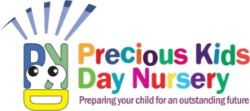 MenuMenuMenuMenuMenuMondayTuesdayWednesdayThursdayFridayBreakfastToast & Fresh FruitMilk / WaterA Variety of CerealsMilk / WaterToast & Fresh FruitMilk / WaterA Variety of CerealsMilk / WaterToast & Fresh FruitMilk / Water DinnerPotato Hash with Sliced Beetroot                           Fruit YogurtSpaghetti BologneseOat FlapjackFish Fingers, New Potatoes & Mixed VegetablesRice PuddingShepherd’s Pie & CabbageSliced Peaches & CreamChicken Curry with RiceBanana MousseAfternoon TeaTortillas with Salsa and Fresh SaladChicken or Tuna Pate Fingers with Carrot SticksBreadsticks with Houmous and Cucumber SticksCheese Crackers with Tomato WedgesPizza Fingers with Fresh SaladSnacksFresh FruitFresh FruitFresh FruitFresh FruitFresh FruitAll children have access to fresh water throughout the day.All children have access to fresh water throughout the day.All children have access to fresh water throughout the day.All children have access to fresh water throughout the day.All children have access to fresh water throughout the day.